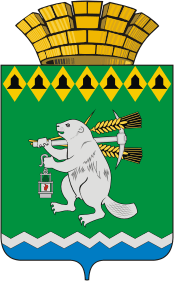 Дума Артемовского городского округаVII созыв__ заседание РЕШЕНИЕОт				    		                                                     № О внесении изменений в «Положение о порядке подготовки, утверждения местных нормативов градостроительного проектирования Артемовского городского округа и внесения в них изменений», утвержденное решением Думы Артемовского городского округа от 29.03.2018 № 332  В соответствии с Градостроительным кодексом Российской Федерации                     от 29 декабря 2004 года № 190-ФЗ, Федеральным законом от 06 октября 2003 года              № 131-ФЗ «Об общих принципах организации местного самоуправления в Российской Федерации», Уставом Артемовского городского округа, Дума Артемовского городского округа РЕШИЛА:	1. Внести в «Положение о порядке подготовки, утверждения местных нормативов градостроительного проектирования Артемовского городского округа и внесения в них изменений», утвержденное решением Думы Артемовского городского округа от 29.03.2018      № 332 (далее - Положение), следующие изменения:	1.1  в пункте 7 Положения слова «Комитет по архитектуре и градостроительству Артемовского городского округа (далее – Комитет)» заменить словами «Управление архитектуры и градостроительства Администрации Артемовского городского округа (далее – Управление)»;	1.2   в пунктах 8, 9, 10, 11, 12, 13 слово «Комитет» заменить словом «Управление».2. Решение опубликовать в газете «Артемовский рабочий», разместить на Официальном портале правовой информации Артемовского городского округа (www.артемовский-право.рф) и официальном сайте Думы Артемовского городского округа в информационно - телекоммуникационной сети «Интернет».3. Контроль за исполнением решения возложить на постоянную комиссию по вопросам местного самоуправления, нормотворчеству и регламенту (Упорова Е.Ю.).Председатель Думы Артемовского городского округа                                                                                                   В.С. АрсеновГлава Артемовского городского округа                          К.М. Трофимов